             Chapter FFA Degree Requirements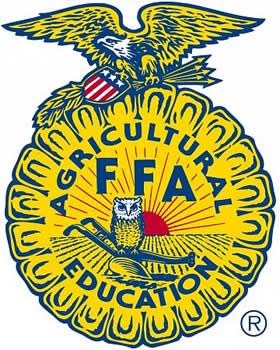 (For High School FFA Members who have already received their Greenhand Degree)Please have completed by April 1st  in order to be recognized at FFA Banquet.____________________________________		_________________	STUDENT SIGNATURE					DATE	____________________________________		_________________	INSTRUCTOR SIGNATURE				DATEREQUIREMENTCIRCLE YES OR NOSTUDENT SIGNATUREINSTRUCTOR SIGNATUREI have received the Greenhand Degree.YES    /    NOEnrolled in at least 2 agricultural education class while in high school?YES    /    NOFFA Dues paid for Current Year?YES    /    NODescribe SAE Project (On back of form.)YES    /    NOCan explain meaning of the FFA CreedYES    /    NOCan Explain the meaning of the FFA emblem & colorsYES    /    NOCan recite the FFA MottoYES    /    NOCan demonstrate the proper use of the FFA JacketYES    /    NOI have participated in three FFA Activities this year- (list activities on back of form.)YES    /    NOI have led a group discussion in class, or given a speech. (List activity on back of this form.)YES    /    NO